                                                                     КАРАР                                                   	РЕШЕНИЕ            17 декабря 2018 г.                                                               № 61-1«О бюджете  Мокросавалеевского сельского поселения на 2019 год и на плановый период 2020 и 2021 годов »Статья 1  1. Утвердить основные характеристики бюджета Мокросавалеевского сельского поселения на 2019 год:1) общий объем доходов бюджета Мокросавалеевского сельского поселения в сумме  2283,7 тыс. рублей;2) общий объем расходов бюджета Мокросавалеевского сельского поселения в сумме   2283,7 тыс. рублей.3) дефицит бюджета Мокросавалеевского сельского поселения в сумме  0 рублей. 2. Утвердить основные характеристики бюджета Мокросавалеевского сельского поселения на плановый период 2020 и 2021 годов:1) прогнозируемый общий объем доходов бюджета на 2020 год в сумме 2334,4 тыс. рублей  и на 2021 год в сумме 2394,9 тыс. рублей;2) общий объем расходов бюджета Мокросавалеевского сельского поселения:- на 2020 год в сумме 2334,4 тыс. рублей, в том числе условно-утвержденные расходы в сумме 56,2 тыс. рублей;- на 2021 год в сумме 2394,9 тыс. рублей, в том числе условно-утвержденные расходы в сумме 115,3 тыс. рублей.3. Установить источники финансирования дефицита бюджета Мокросавалеевского сельского поселения на 2019 год и плановый период 2020 и 2021 годов согласно приложению 1 к настоящему Решению. Статья 21. Установить по состоянию на 1 января 2020 года верхний предел внутреннего муниципального долга по долговым обязательствам Мокросавалеевского сельского поселения в сумме 0 рублей, в том числе по муниципальным гарантиям в сумме 0 рублей. 2. Установить по состоянию на 1 января 2021 года верхний предел внутреннего муниципального долга по долговым обязательствам Мокросавалеевского сельского поселения в сумме 0 рублей, в том числе по муниципальным гарантиям в сумме 0 рублей. 3. Установить по состоянию на 1 января 2022 года верхний предел внутреннего муниципального долга по долговым обязательствам Мокросавалеевского сельского поселения в сумме 0 рублей, в том числе по муниципальным гарантиям в сумме 0 рублей. 4. Установить предельный объем муниципального долга Мокросавалеевского сельского поселения: - в 2019 году – в размере 0 рублей; - в 2020 году – в размере 0 рублей; - в 2021 году – в размере 0 рублей.Статья 31. Утвердить в бюджете Мокросавалеевского сельского поселения прогнозируемые объемы доходов на 2019 год  и на плановый период 2020 и 2021 годов согласно приложению 2 к настоящему Решению.Статья 41. Утвердить перечень главных администраторов доходов бюджета Мокросавалеевского сельского поселения согласно приложению 3 к  настоящему Решению.2. Утвердить перечень главных администраторов источников финансирования дефицита бюджета Мокросавалеевского сельского поселения согласно приложению 4 к  настоящему Решению.Статья 51. Утвердить распределение бюджетных ассигнований по разделам и подразделам, целевым статьям и группам видов расходов классификации расходов бюджета на 2019 год  и на плановый период 2020 и 2021 годов согласно приложению 5 к настоящему Решению.2. Утвердить ведомственную структуру расходов Мокросавалеевского сельского поселения на 2019 год и на плановый период 2020 и 2021 годов согласно приложению 6 к настоящему Решению. 3. Утвердить общий объем бюджетных ассигнований на исполнение публичных нормативных обязательств на 2019 год в сумме 0 рублей и на плановый период 2020 и 2021 годов в сумме 0 рублей.Статья 6 Учесть в бюджете Мокросавалеевского сельского поселения получаемые из бюджета Буинского муниципального района дотации на выравнивание бюджетной обеспеченности поселений  на 2019 год  в сумме 1162,4 тыс. рублей, на 2020 год  в сумме 1261,7 тыс. рублей, на 2021 год  в сумме 1298,7 тыс. рублей.Статья 7Учесть в бюджете Мокросавалеевского сельского поселения получаемые из бюджета Буинского муниципального района иные дотации бюджетам поселений на 2019 год в сумме 208,9 тыс. рублей, на 2020 год  в сумме 143,2 тыс. рублей, на 2021 год  в сумме 142,7 тыс. рублей.Статья 8Учесть в бюджете Мокросавалеевского сельского поселения получаемые из бюджета Буинского муниципального района субвенции бюджетам поселений на реализацию полномочий по осуществлению первичного воинского учета на территориях, на которых отсутствуют военные комиссариаты на 2019 год в сумме 226,2 тыс. рублей,  на 2020 год  в сумме 86,7 тыс. рублей, на 2021 год  в сумме 89,9  тыс. рублей.Статья 9 Исполнительный комитет Мокросавалеевского сельского поселения не вправе принимать в 2019 году и в плановом периоде 2020 и 2021 годов решения, приводящие к увеличению численности муниципальных служащих и работников учреждений и иных организаций бюджетной сферы.Статья 10Остатки средств бюджета Мокросавалеевского сельского поселения в объеме, не превышающем сумму остатка неиспользованных бюджетных ассигнований на оплату заключенных от имени Мокросавалеевского сельского поселения муниципальных контрактов на поставку товаров, выполнение работ, оказание услуг, подлежащих в соответствии с условиями этих муниципальных контрактов оплате в 2018 году, направляются в 2019 году на увеличение  соответствующих бюджетных ассигнований на указанные цели в случае принятия исполнительным комитетом Мокросавалеевского сельского поселения соответствующего решения. Статья 11Органы казначейства Министерства финансов Республики Татарстан осуществляют отдельные функции по исполнению бюджета Мокросавалеевского сельского поселения в соответствии с заключенными соглашениями. Статья 12Настоящее Решение вступает в силу с 1 января 2019 года.Глава Мокросавалеевского                                             В. П. Носовсельского поселения                                                                                                       Приложение № 1                                                                   к  решению Совета Мокросавалеевского сельского  поселения                                                                                     «О бюджете Мокросавалеевского сельского поселения                                                                                                                                  на  2019 год и на плановый период 2020 и 2021 годов»Таблица 1Источники финансирования дефицита бюджета Мокросавалеевского сельского поселения на 2019 год                                                                                                                                        (тыс.руб.)Источники финансирования дефицита бюджета Мокросавалеевского сельского поселения на  плановый период 2020 и 2021 годов	                                                                                                                                                                          Таблица 2                                                                                                                                        (тыс.руб.)Приложение 2                                                               к  решению Совета Мокросавалеевского сельского  поселения                                                                                   «О бюджете Мокросавалеевского сельского поселения                                                                                                                               на  2019 год и на плановый период 2020 и 2021 годов»Таблица 1                                                                                                                                                                                                                                                                                         Прогнозируемые объёмы доходов бюджета Мокросавалеевского сельского  поселения на 2019 год                                                                                                                                          (тыс. рублей)                                                                             Таблица 2                                                                                                                                                                                                                                                                                         Прогнозируемые объёмы доходов бюджета Мокросавалеевского сельского  поселения на плановый период 2020 и 2021 годов                                                                                                                                          (тыс. рублей)          Приложение 3                                                      к  решению Совета Мокросавалеевского сельского  поселения                                                                                   «О бюджете Мокросавалеевского сельского поселения                                                                                                                               на  2019 год и на плановый период 2020 и 2021 годов»                                                                                   Приложение №4                                                                   к  решению Совета Мокросавалеевского сельского  поселения                                                                                     «О бюджете Мокросавалеевского сельского поселения                                                                                                                                  на  2019 год и на плановый период 2020 и 2021 годов»Перечень главных администраторов источников  финансирования дефицита бюджета  Мокросавалеевского сельского поселения Буинского муниципального района                                                              Приложение №5                                                                   к  решению Совета Мокросавалеевского сельского  поселения                                                                                     «О бюджете Мокросавалеевского сельского поселения                                                                                                                                  на  2019 год и на плановый период 2020 и 2021 годов»Таблица 1 Распределение бюджетных ассигнований по разделам и подразделам,                               целевым статьям и группам видов расходов классификации расходов бюджетаМокросавалеевского сельского поселенияБуинского муниципального района Республики Татарстан на 2019 годТаблица 2Распределение бюджетных ассигнований по разделам и подразделам,                               целевым статьям и группам видов расходов классификации расходов бюджетаМокросавалеевского сельского поселенияБуинского муниципального района Республики Татарстан на 2020-2021 годы тыс.руб.                                   Приложение № 6                                                                   к  решению Совета Мокросавалеевского сельского  поселения                                                                                     «О бюджете Мокросавалеевского сельского поселения                                                                                                                                  на  2019 год и на плановый период 2020 и 2021 годов»                                                                                                           Таблица 1Ведомственная структура расходов бюджета 	Мокросавалеевского сельского поселения	Буинского муниципального района Республики Татарстан на 2019 год                                                                                                              Таблица 2Ведомственная структура расходов бюджета Мокросавалеевского сельского поселенияБуинского муниципального района Республики Татарстан на 2020-2021  годытыс.руб.Глава Мокросавалеевского сельского поселения                             В. П. НосовРЕСПУБЛИКА ТАТАРСТАНБУИНСКИЙ  МУНИЦИПАЛЬНЫЙ  РАЙОНСОВЕТ МОКРОСАВАЛЕЕВСКОГОСЕЛЬСКОГО ПОСЕЛЕНИЯ                                                                                                                                                                                                        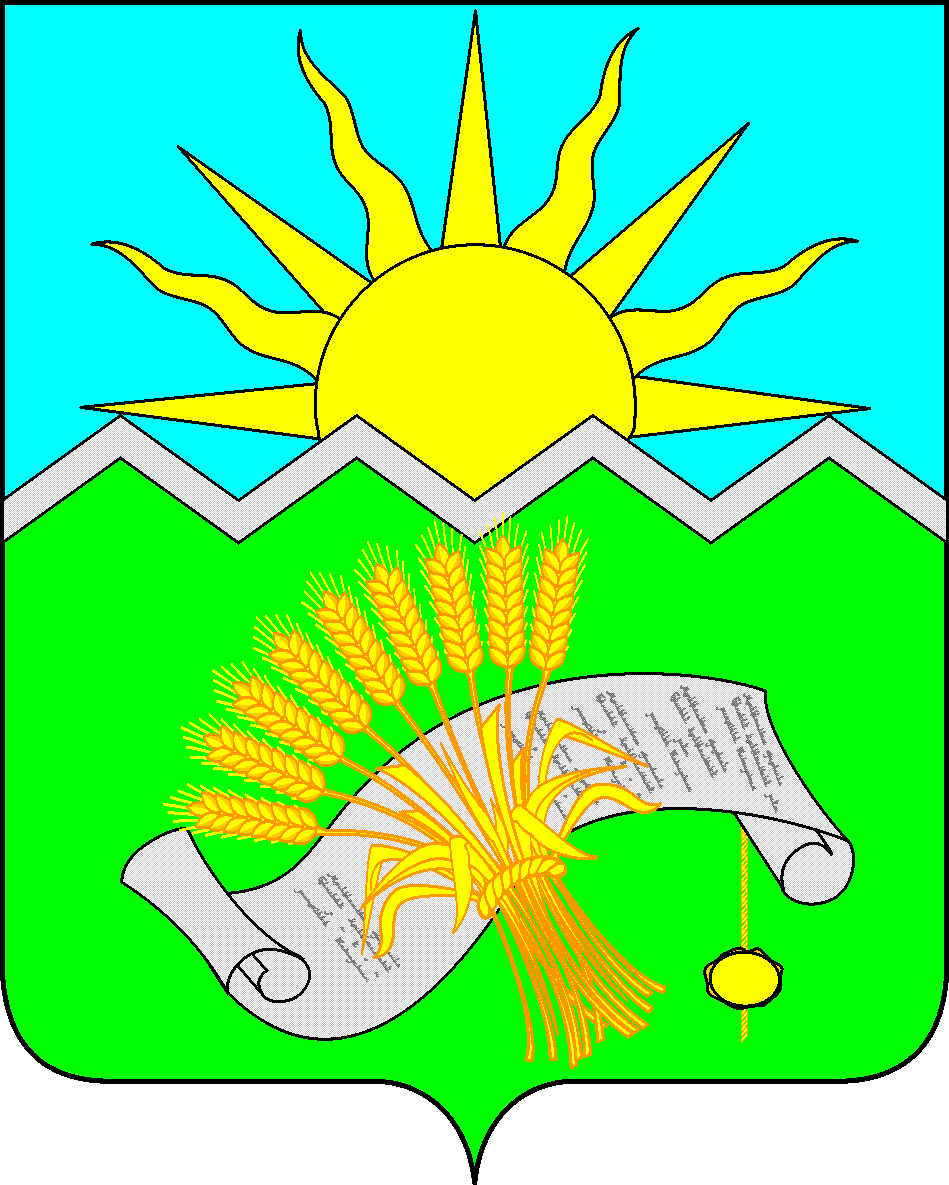 ТАТАРСТАН РЕСПУБЛИКАСЫБУА МУНИЦИПАЛЬ РАЙОНЫМӨКЕРЛЕ АВЫЛ ЖИРЛЕГЕ СОВЕТЫКод показателяНаименование показателя        Сумма314 01 05 00 00 00 0000 000Изменение остатков средств на счетах по учету средств бюджета0314 01 05 02 01 10 0000 510Увеличение прочих остатков денежных средств бюджетов сельских поселений-2283,7314 01 05 02 01 10 0000 610Уменьшение прочих остатков денежных средств бюджетов сельских поселений 2283,7Код показателяНаименование показателяСумма 2020 годСумма    2021 год314 01 05 00 00 00 0000 000Изменение остатков средств на счетах по учету средств бюджета00314 01 05 02 01 10 0000 510Увеличение прочих остатков денежных средств бюджетов сельских поселений-2334,4-2394,9314 01 05 02 01 10 0000 610Уменьшение прочих остатков денежных средств бюджетов сельских поселений 2334,42394,9НаименованиеКод доходаСуммаНАЛОГОВЫЕ И НЕНАЛОГОВЫЕ ДОХОДЫ1 00 00000 00 0000 000826,0НАЛОГИ НА ПРИБЫЛЬ, ДОХОДЫ1 01 00000 00 0000 000216,0Налог на доходы физических лиц1 01 02000 01 0000 110216,0НАЛОГИ НА СОВОКУПНЫЙ ДОХОД1 05 00000 00 0000 00050,0Единый сельскохозяйственный налог1 05 03000 01 0000 11050,0НАЛОГИ НА ИМУЩЕСТВО1 06 00000 00 0000 000558,0Налог на имущество физических лиц1 06 01000 00 0000 11082,0Налог на имущество физических лиц, взимаемый по ставкам, применяемым к объектам налогообложения, расположенным в границах сельских поселений1 06 01030 10 0000 11082,0Земельный налог1 06 06000 00 0000 110476,0Земельный налог с организаций, обладающих земельным участком, расположенным в границах сельских поселений 1 06 06033 10 1000 110 300,0Земельный налог с физических лиц, обладающих земельным участком, расположенным в границах сельских поселений1 06 06043 10 0000 110176,0ГОСУДАРСТВЕННАЯ ПОШЛИНА                   1 08 00000 00 0000 0002,0Государственная пошлина за совершение нотариальных действий должностными лицами органов местного самоуправления, уполномоченными в соответствии с законодательными актами Российской Федерации на совершение нотариальных действий1 08 04020 01 0000 1102,0БЕЗВОЗМЕЗДНЫЕ ПОСТУПЛЕНИЯ2 00 00000 00 0000 0001457,7Безвозмездные поступления от других бюджетов бюджетной системы 2 02 00000 00 0000 150 1457,7Дотации бюджетам сельских поселений на выравнивание бюджетной обеспеченности 2 02 15001 10 0000 150 1162,4Дотации бюджетам сельских поселений на поддержку мер по обеспечению сбалансированности бюджетов2 02 15002 10 0000 150208,9Субвенции бюджетам сельских поселений на осуществление первичного воинского учета на территориях, где отсутствуют военные комиссариаты2 02 35118 10 0000 15086,4Межбюджетные трансферты, передаваемые бюджетам сельских поселений для компенсации дополнительных расходов, возникших в результате решений, принятых органами власти другого уровня2 02 45160 10 0000 150ВСЕГО ДОХОДОВ2283,8НаименованиеКод доходаСуммаСуммаНаименованиеКод дохода2020 год2021 годНАЛОГОВЫЕ И НЕНАЛОГОВЫЕ ДОХОДЫ1 00 00000 00 0000 000842,8863,6НАЛОГИ НА ПРИБЫЛЬ, ДОХОДЫ1 01 00000 00 0000 000226,8238,6Налог на доходы физических лиц1 01 02000 01 0000 110226,8238,6НАЛОГИ НА СОВОКУПНЫЙ ДОХОД1 05 00000 00 0000 00050,050,0Единый сельскохозяйственный налог1 05 03000 01 0000 11050,050,0НАЛОГИ НА ИМУЩЕСТВО1 06 00000 00 0000 000564,0573,0Налог на имущество физических лиц1 06 01000 00 0000 11088,097,0Налог на имущество физических лиц, взимаемый по ставкам, применяемым к объектам налогообло-жения, расположенным в границах сельских посе-лений1 06 01030 10 0000 11088,097,0Земельный налог1 06 06000 00 0000 110476,0476,0Земельный налог с организаций, обладающих земельным участком, расположенным в границах сельских поселений 1 06 06033 10 1000 110 300,0300,0Земельный налог с физических лиц, обладающихземельным участком, расположенным в границахсельских поселений1 06 06043 10 0000 110176,0176,0ГОСУДАРСТВЕННАЯ ПОШЛИНА                   1 08 00000 00 0000 0002,02,0Государственная пошлина за совершение нотариа-льных действий должностными лицами органовместного самоуправления, уполномоченными в со- ответствии с законодательными актами РФ на совершение нотариальных действий1 08 04020 01 0000 1102,02,0БЕЗВОЗМЕЗДНЫЕ ПОСТУПЛЕНИЯ2 00 00000 00 0000 0001491,61531,3Безвозмездные поступления от других бюджетов бюджетной системы 2 02 00000 00 0000 150 1491,61531,3Дотации бюджетам сельских поселений на выравнивание бюджетной обеспеченности 2 02 15001 10 0000 150 1261,71298,7Дотации бюджетам сельских поселений на поддержку мер по обеспечению сбалансированности бюджетов2 02 15002 10 0000 150143,2142,7Субвенции бюджетам сельских поселений на осуществление первичного воинского учета на территориях, где отсутствуют военные комиссариаты2 02 35118 10 0000 15086,789,9Межбюджетные трансферты, передаваемые бюджетам сельских поселений для компенсации дополнительных расходов, возникших в результате решений, принятых органами власти другого уровня2 02 45160 10 0000 15000ВСЕГО ДОХОДОВ2334,42394,9Перечень главных администраторов доходов  бюджета Мокросавалеевского сельского поселения – органов местного самоуправления Буинского муниципального района Код бюджетной классификацииКод бюджетной классификацииКод бюджетной классификацииНаименованиеГлавного администратора доходовДоходов бюджета Буинского муниципального районаДоходов бюджета Буинского муниципального районаНаименованиеПалата имущественных и земельных отношений Буинского муниципального районаПалата имущественных и земельных отношений Буинского муниципального районаПалата имущественных и земельных отношений Буинского муниципального районаПалата имущественных и земельных отношений Буинского муниципального района2142141 11 01050 10 0000 120Доходы в виде прибыли, приходящейся на доли в уставных (складочных) капиталах хозяйственных товариществ и обществ, или дивидендов по акциям, принадлежащим сельским поселениямДоходы в виде прибыли, приходящейся на доли в уставных (складочных) капиталах хозяйственных товариществ и обществ, или дивидендов по акциям, принадлежащим сельским поселениям2142141 11 02085 10 0000 120Доходы от размещения сумм, аккумулируемых в ходе проведения аукционов по продаже акций, находящихся в собственности сельских поселенийДоходы от размещения сумм, аккумулируемых в ходе проведения аукционов по продаже акций, находящихся в собственности сельских поселений2142141 11 05025 10 0000 120Доходы, получаемые в виде арендной платы, а также от средства от продажи права на заключение договоров аренды за земли, находящиеся в собственности сельских поселений (за исключением земельных участков муниципальных бюджетных и автономных учреждений) Доходы, получаемые в виде арендной платы, а также от средства от продажи права на заключение договоров аренды за земли, находящиеся в собственности сельских поселений (за исключением земельных участков муниципальных бюджетных и автономных учреждений) 2142141 11 05027 10 0000 120Доходы, получаемые в виде арендной платы за земельные участки, расположенные в полосе отвода автомобильных дорог общего пользования местного значения, находящихся в собственности сельских поселенийДоходы, получаемые в виде арендной платы за земельные участки, расположенные в полосе отвода автомобильных дорог общего пользования местного значения, находящихся в собственности сельских поселений2142141 11 05035 10 0000 120Доходы от сдачи в аренду имущества, находящегося в оперативном управлении органов управления сельских поселений и созданных ими учреждений (за исключением имущества муниципальных  бюджетных и автономных учреждений)Доходы от сдачи в аренду имущества, находящегося в оперативном управлении органов управления сельских поселений и созданных ими учреждений (за исключением имущества муниципальных  бюджетных и автономных учреждений)2142141 11 05075 10 0000 120Доходы от сдачи в аренду имущества, составляющего казну сельских поселений (за исключением земельных участков)Доходы от сдачи в аренду имущества, составляющего казну сельских поселений (за исключением земельных участков)2142141 11 07015 10 0000 120Доходы от перечисления части прибыли, остающейся после уплаты налогов и иных обязательных платежей муниципальных унитарных предприятий, созданных сельскими поселениямиДоходы от перечисления части прибыли, остающейся после уплаты налогов и иных обязательных платежей муниципальных унитарных предприятий, созданных сельскими поселениями2142141 11 08050 10 0000 120Средства, получаемые от передачи имущества, находящегося в собственности сельских поселений (за исключением имущества муниципальных автономных учреждений, а также имущества муниципальных унитарных предприятий, в том числе казенных), в залог, в доверительное управлениеСредства, получаемые от передачи имущества, находящегося в собственности сельских поселений (за исключением имущества муниципальных автономных учреждений, а также имущества муниципальных унитарных предприятий, в том числе казенных), в залог, в доверительное управление2142141 11 09015 10 0000 120Доходы от распоряжения правами на результаты интеллектуальной деятельности военного, специального и двойного назначения, находящимися в собственности сельских поселений.Доходы от распоряжения правами на результаты интеллектуальной деятельности военного, специального и двойного назначения, находящимися в собственности сельских поселений.2142141 11 09025 10 0000 120Доходы от распоряжения правами на результаты научно-технической деятельности, находящимися в собственности сельских поселений.Доходы от распоряжения правами на результаты научно-технической деятельности, находящимися в собственности сельских поселений.2142141 11 09035 10 0000 120Доходы от эксплуатации и использования имущества, автомобильных дорог, находящихся в собственности сельских поселений.Доходы от эксплуатации и использования имущества, автомобильных дорог, находящихся в собственности сельских поселений.2142141 11 09045 10 0000 120Прочие поступления от использования имущества, находящегося в собственности сельских поселений (за исключением имущества муниципальных бюджетных автономных учреждений, а также имущества муниципальных унитарных предприятий, в том числе  казенных)Прочие поступления от использования имущества, находящегося в собственности сельских поселений (за исключением имущества муниципальных бюджетных автономных учреждений, а также имущества муниципальных унитарных предприятий, в том числе  казенных)2142141 14 01050 10 0000 410Доходы от продажи квартир, находящихся в собственности сельских поселенийДоходы от продажи квартир, находящихся в собственности сельских поселений2142141 14 02050 10 0000 410Доходы от реализации имущества, находящегося в собственности сельских поселений (за исключением имущества муниципальных бюджетных и автономных учреждений, а также имущества муниципальных унитарных предприятий, в том числе казенных), в части реализации основных средств по указанному имуществу.Доходы от реализации имущества, находящегося в собственности сельских поселений (за исключением имущества муниципальных бюджетных и автономных учреждений, а также имущества муниципальных унитарных предприятий, в том числе казенных), в части реализации основных средств по указанному имуществу.2142141 14 02050 10 0000 440Доходы от реализации имущества, находящегося в собственности сельских поселений (за исключением имущества муниципальных  бюджетных и автономных учреждений, а также имущества муниципальных унитарных предприятий, в том числе казенных), в части реализации материальных запасов по указанному имуществу.Доходы от реализации имущества, находящегося в собственности сельских поселений (за исключением имущества муниципальных  бюджетных и автономных учреждений, а также имущества муниципальных унитарных предприятий, в том числе казенных), в части реализации материальных запасов по указанному имуществу.2142141 14 02052 10 0000 410Доходы от реализации имущества, находящегося в оперативном управлении учреждений, находящихся в ведении органов управления сельских поселений (за исключением имущества муниципальных  бюджетных и автономных учреждений), в части реализации основных средств по указанному имуществуДоходы от реализации имущества, находящегося в оперативном управлении учреждений, находящихся в ведении органов управления сельских поселений (за исключением имущества муниципальных  бюджетных и автономных учреждений), в части реализации основных средств по указанному имуществу2142141 14 02052 10 0000 440Доходы от реализации имущества, находящегося в оперативном управлении учреждений, находящихся в ведении органов управления сельских поселений (за исключением имущества муниципальных  бюджетных и автономных учреждений), в части реализации материальных запасов по указанному имуществуДоходы от реализации имущества, находящегося в оперативном управлении учреждений, находящихся в ведении органов управления сельских поселений (за исключением имущества муниципальных  бюджетных и автономных учреждений), в части реализации материальных запасов по указанному имуществу2142141 14 02053 10 0000 410Доходы от реализации иного имущества, находящегося в собственности сельских поселений (за исключением имущества муниципальных бюджетных и автономных учреждений, а также имущества муниципальных унитарных предприятий, в том числе казенных), в части реализации основных средств по указанному имуществуДоходы от реализации иного имущества, находящегося в собственности сельских поселений (за исключением имущества муниципальных бюджетных и автономных учреждений, а также имущества муниципальных унитарных предприятий, в том числе казенных), в части реализации основных средств по указанному имуществу2142141 14 02053 10 0000 440Доходы от реализации иного имущества, находящегося в собственности сельских поселений (за исключением имущества муниципальных бюджетных и автономных учреждений, а также имущества муниципальных унитарных предприятий, в том числе казенных), в части реализации материальных запасов по указанному имуществуДоходы от реализации иного имущества, находящегося в собственности сельских поселений (за исключением имущества муниципальных бюджетных и автономных учреждений, а также имущества муниципальных унитарных предприятий, в том числе казенных), в части реализации материальных запасов по указанному имуществу2142141 14 03050 10 0000 410Средства от распоряжения и реализации конфискованного и иного имущества, обращенного в доходы сельских поселений (в части реализации основных средств по указанному имуществу)Средства от распоряжения и реализации конфискованного и иного имущества, обращенного в доходы сельских поселений (в части реализации основных средств по указанному имуществу)2142141 14 03050 10 0000 440Средства от распоряжения и реализации конфискованного и иного имущества, обращенного в доходы сельских поселений (в части реализации материальных запасов по указанному имуществу)Средства от распоряжения и реализации конфискованного и иного имущества, обращенного в доходы сельских поселений (в части реализации материальных запасов по указанному имуществу)2142141 14 04050 10 0000 420Доходы от продажи нематериальных активов, находящихся в собственности сельских поселенийДоходы от продажи нематериальных активов, находящихся в собственности сельских поселений2142141 14 06025 10 0000 430Доходы от продажи земельных участков, находящихся в собственности сельских поселений (за исключением земельных участков муниципальных автономных учреждений)Доходы от продажи земельных участков, находящихся в собственности сельских поселений (за исключением земельных участков муниципальных автономных учреждений)2142141 17 01050 10 0000 180Невыясненные поступления, зачисляемые  в  бюджеты сельских поселенийНевыясненные поступления, зачисляемые  в  бюджеты сельских поселенийФинансово-бюджетная палата Буинского  муниципального районаФинансово-бюджетная палата Буинского  муниципального районаФинансово-бюджетная палата Буинского  муниципального районаФинансово-бюджетная палата Буинского  муниципального районаФинансово-бюджетная палата Буинского  муниципального района3143141 08 04020 01 0000 110Государственная пошлина за совершение нотариальных действий должностными лицами органов местного самоуправления, уполномоченными в соответствии с законодательными актами Российской Федерации на совершение нотариальных действийГосударственная пошлина за совершение нотариальных действий должностными лицами органов местного самоуправления, уполномоченными в соответствии с законодательными актами Российской Федерации на совершение нотариальных действий3143141 08 07175 01 0000 110Государственная пошлина за выдачу органам местного самоуправления поселения специального разрешения на движение по автомобильным дорогам транспортных средств осуществляющих перевозки опасных, тяжеловесных и (или) крупногабаритных грузов, зачисляемая в бюджеты поселенийГосударственная пошлина за выдачу органам местного самоуправления поселения специального разрешения на движение по автомобильным дорогам транспортных средств осуществляющих перевозки опасных, тяжеловесных и (или) крупногабаритных грузов, зачисляемая в бюджеты поселений3143141 11 02033 10 0000 120Доходы от размещения временно свободных средств бюджетов сельских поселенийДоходы от размещения временно свободных средств бюджетов сельских поселений3143141 11 03050 10 0000 120Проценты, полученные от предоставления бюджетных кредитов внутри страны за счет средств бюджетов сельских поселенийПроценты, полученные от предоставления бюджетных кредитов внутри страны за счет средств бюджетов сельских поселений3143141 13 01995 10 0000 130Прочие доходы от оказания платных услуг (работ) получателями средств бюджетов сельских поселений  Прочие доходы от оказания платных услуг (работ) получателями средств бюджетов сельских поселений  3143141 13 02065 10 0000 130Доходы, поступающие в порядке возмещения расходов, понесённых в связи с эксплуатацией имущества сельских поселенийДоходы, поступающие в порядке возмещения расходов, понесённых в связи с эксплуатацией имущества сельских поселений3143141 13 02995 10 0000 130Прочие доходы от компенсации затрат бюджетов сельских поселений  Прочие доходы от компенсации затрат бюджетов сельских поселений  3143141 15 02050 10 0000 140Платежи, взимаемые органами местного самоуправления (организациями) сельских поселений за выполнение определенных функцийПлатежи, взимаемые органами местного самоуправления (организациями) сельских поселений за выполнение определенных функций3143141 16 18050 10 0000 140Денежные взыскания (штрафы) за нарушение бюджетного законодательства (в части бюджетов сельских поселений)Денежные взыскания (штрафы) за нарушение бюджетного законодательства (в части бюджетов сельских поселений)3143141 16 23051 10 0000 140Доходы от возмещения ущерба при возникновении страховых случаев по обязательному страхованию гражданской ответственности, когда выгодоприобретателями выступают получатели средств бюджетов сельских поселенийДоходы от возмещения ущерба при возникновении страховых случаев по обязательному страхованию гражданской ответственности, когда выгодоприобретателями выступают получатели средств бюджетов сельских поселений3143141 16 23052 10 0000 140Доходы от возмещения ущерба при возникновении иных страховых случаев, когда выгодоприобретателями выступают получатели средств бюджетов сельских поселенийДоходы от возмещения ущерба при возникновении иных страховых случаев, когда выгодоприобретателями выступают получатели средств бюджетов сельских поселений3143141 16 30015 01 0000 140Денежные взыскания (штрафы) за нарушение правил перевозки крупногабаритных и тяжеловесных грузов по автомобильным дорогам общего пользования местного значения сельских поселенийДенежные взыскания (штрафы) за нарушение правил перевозки крупногабаритных и тяжеловесных грузов по автомобильным дорогам общего пользования местного значения сельских поселений3143141 16 32000 10 0000 140Денежные взыскания, налагаемые в возмещение ущерба, причинённого в результате незаконного или нецелевого использования бюджетных средств(в части бюджетов сельских поселений)Денежные взыскания, налагаемые в возмещение ущерба, причинённого в результате незаконного или нецелевого использования бюджетных средств(в части бюджетов сельских поселений)3143141 16 33050 10 0000 140Денежные взыскания (штрафы) за нарушение законодательства Российской Федерации о контрактной системе в сфере закупок товаров, работ, услуг для обеспечения государственных и муниципальных нужд для нужд сельских поселенийДенежные взыскания (штрафы) за нарушение законодательства Российской Федерации о контрактной системе в сфере закупок товаров, работ, услуг для обеспечения государственных и муниципальных нужд для нужд сельских поселений314314    1 16 37040 10 0000 140Поступления сумм в возмещение вреда, причиняемого автомобильным дорогам местного значения транспортными средствами, осуществляющими перевозки тяжеловесных и (или) крупногабаритных грузов, зачисляемые в бюджеты сельских поселенийПоступления сумм в возмещение вреда, причиняемого автомобильным дорогам местного значения транспортными средствами, осуществляющими перевозки тяжеловесных и (или) крупногабаритных грузов, зачисляемые в бюджеты сельских поселений3143141 16 51040 02 0000 140Денежные взыскания (штрафы),установленные законами субъектов Российской Федерации за несоблюдение муниципальных правовых актов, зачисляемые в бюджеты поселенийДенежные взыскания (штрафы),установленные законами субъектов Российской Федерации за несоблюдение муниципальных правовых актов, зачисляемые в бюджеты поселений3143141 16 90050 10 0000 140Прочие поступления от денежных взысканий (штрафов) и иных сумм в возмещение ущерба, зачисляемые в бюджеты сельских поселенийПрочие поступления от денежных взысканий (штрафов) и иных сумм в возмещение ущерба, зачисляемые в бюджеты сельских поселений3143141 17 01050 10 0000 180Невыясненные поступления, зачисляемые  в  бюджеты сельских поселенийНевыясненные поступления, зачисляемые  в  бюджеты сельских поселений3143141 17 14030 10 0000 150Средства самообложения граждан, зачисляемые в бюджеты сельских поселений Средства самообложения граждан, зачисляемые в бюджеты сельских поселений 3143141 17 05050 10 0000 180Прочие неналоговые доходы бюджетов сельских поселенийПрочие неналоговые доходы бюджетов сельских поселений3143142 02 15001 10 0000 150Дотации бюджетам сельских поселений на выравнивание бюджетной обеспеченности Дотации бюджетам сельских поселений на выравнивание бюджетной обеспеченности 3143142 02 15002 10 0000 150Иные дотации бюджетам сельских поселений Иные дотации бюджетам сельских поселений 3143142  02 20051 10 0000 150Субсидии бюджетам сельских поселений на реализацию федеральных целевых программСубсидии бюджетам сельских поселений на реализацию федеральных целевых программ3143142 02 02085 10 0000 150Субсидии бюджетам сельских поселений на осуществление мероприятий по обеспечению жильём граждан Российской Федерации, проживающих в сельской местностиСубсидии бюджетам сельских поселений на осуществление мероприятий по обеспечению жильём граждан Российской Федерации, проживающих в сельской местности3143142 02 29999 10 0000 150Прочие субсидии бюджетам сельских поселенийПрочие субсидии бюджетам сельских поселений3143142 02 35930 10 0000 150Субвенции бюджетам сельских поселений на  государственную регистрацию актов гражданского состоянияСубвенции бюджетам сельских поселений на  государственную регистрацию актов гражданского состояния3143142 02 35118 10 0000 150Субвенции бюджетам сельских поселений на осуществление первичного воинского учета на территориях, где отсутствуют военные комиссариаты Субвенции бюджетам сельских поселений на осуществление первичного воинского учета на территориях, где отсутствуют военные комиссариаты 3143142 02 30024 10 0000 150Субвенции бюджетам сельских поселений на выполнение передаваемых полномочий субъектов Российской ФедерацииСубвенции бюджетам сельских поселений на выполнение передаваемых полномочий субъектов Российской Федерации3143142 02 45160 10 0000 150Межбюджетные трансферты, передаваемые бюджетам сельских поселений для компенсации дополнительных расходов, возникших в результате решений, принятых органами власти другого уровняМежбюджетные трансферты, передаваемые бюджетам сельских поселений для компенсации дополнительных расходов, возникших в результате решений, принятых органами власти другого уровня3143142 04 05099 10 0000 150Прочие безвозмездные поступления от негосударственных организаций в бюджеты сельских поселенийПрочие безвозмездные поступления от негосударственных организаций в бюджеты сельских поселений3143142 07 05030 10 0000 150Прочие безвозмездные  поступления в бюджеты сельских поселенийПрочие безвозмездные  поступления в бюджеты сельских поселений3143142 08 05000 10 0000 150Перечисления из бюджетов сельских поселений (в бюджеты поселений) для осуществления возврата (зачёта) излишне уплаченных или излишне взысканных сумм налогов, сборов и иных платежей, а также сумм процентов за несвоевременное осуществление такого возврата и процентов, начисленных на излишне взысканные суммыПеречисления из бюджетов сельских поселений (в бюджеты поселений) для осуществления возврата (зачёта) излишне уплаченных или излишне взысканных сумм налогов, сборов и иных платежей, а также сумм процентов за несвоевременное осуществление такого возврата и процентов, начисленных на излишне взысканные суммы3143142 18 00000 10 0000 150Доходы бюджетов сельских поселений от возврата бюджетами бюджетной системы Российской Федерации остатков субсидий, субвенций и иных межбюджетных трансфертов, имеющих целевое назначение, прошлых летДоходы бюджетов сельских поселений от возврата бюджетами бюджетной системы Российской Федерации остатков субсидий, субвенций и иных межбюджетных трансфертов, имеющих целевое назначение, прошлых лет3143142 18 05010 10 0000 150Доходы бюджетов  сельских поселений  от  возврата   бюджетными учреждениями остатков субсидий  прошлых лет Доходы бюджетов  сельских поселений  от  возврата   бюджетными учреждениями остатков субсидий  прошлых лет 3143142 18 05020 10 0000 150Доходы бюджетов  сельских поселений  от  возврата   автономными учреждениями остатков субсидий  прошлых лет Доходы бюджетов  сельских поселений  от  возврата   автономными учреждениями остатков субсидий  прошлых лет 3143142 18 05030 10 0000 150Доходы бюджетов  сельских поселений  от  возврата    иными  организациями остатков субсидий  прошлых  лет Доходы бюджетов  сельских поселений  от  возврата    иными  организациями остатков субсидий  прошлых  лет 3143142 18 60020 10 0000 150Доходы бюджетов сельских поселений от возврата остатков субсидий, субвенций и иных межбюджетных трансфертов, имеющих целевое назначение, прошлых лет из бюджетов государственных внебюджетных фондовДоходы бюджетов сельских поселений от возврата остатков субсидий, субвенций и иных межбюджетных трансфертов, имеющих целевое назначение, прошлых лет из бюджетов государственных внебюджетных фондов3143142 18 60010 10 0000 150Доходы бюджетов сельских поселений от возврата остатков субсидий, субвенций и иных межбюджетных трансфертов, имеющих целевое назначение, прошлых лет из бюджетов муниципальных районовДоходы бюджетов сельских поселений от возврата остатков субсидий, субвенций и иных межбюджетных трансфертов, имеющих целевое назначение, прошлых лет из бюджетов муниципальных районов3143142 19 00000 10 0000 150Возврат остатков субсидий, субвенций и иных межбюджетных трансфертов, имеющих целевое назначение, прошлых лет из бюджетов сельских поселенийВозврат остатков субсидий, субвенций и иных межбюджетных трансфертов, имеющих целевое назначение, прошлых лет из бюджетов сельских поселений3143142 19 45160 10 0000 150Возврат остатков иных межбюджетных трансфертов, передаваемых для компенсации дополнительных расходов, возникших в результате решений, принятых органами власти другого уровня, из бюджетов сельских поселенийВозврат остатков иных межбюджетных трансфертов, передаваемых для компенсации дополнительных расходов, возникших в результате решений, принятых органами власти другого уровня, из бюджетов сельских поселенийДоходы, закрепляемые за всеми администраторамиДоходы, закрепляемые за всеми администраторамиДоходы, закрепляемые за всеми администраторамиДоходы, закрепляемые за всеми администраторамиДоходы, закрепляемые за всеми администраторами0000001 11 02033 10 0000 120Доходы от размещения временно свободных средств бюджетов сельских поселенийДоходы от размещения временно свободных средств бюджетов сельских поселений0000001 11 09015 10 0000 120Доходы от распоряжения правами на результаты интеллектуальной деятельности военного, специального и двойного назначения, находящимися в собственности сельских поселений.Доходы от распоряжения правами на результаты интеллектуальной деятельности военного, специального и двойного назначения, находящимися в собственности сельских поселений.0000001 11 09025 10 0000 120Доходы от распоряжения правами на результаты научно-технической деятельности, находящимися в собственности сельских поселений.Доходы от распоряжения правами на результаты научно-технической деятельности, находящимися в собственности сельских поселений.0000001 11 09035 10 0000 120Доходы от эксплуатации и использования имущества, автомобильных дорог, находящихся в собственности сельских поселенийДоходы от эксплуатации и использования имущества, автомобильных дорог, находящихся в собственности сельских поселений0000001 13 01995 10 0000 130Прочие доходы от оказания платных услуг (работ) получателями средств бюджетов сельских поселений  Прочие доходы от оказания платных услуг (работ) получателями средств бюджетов сельских поселений  0000001 13 02995 10 0000 130Прочие доходы от компенсации затрат бюджетов сельских поселений  Прочие доходы от компенсации затрат бюджетов сельских поселений  0000001 14 03050 10 0000 410Средства от распоряжения и реализации конфискованного и иного имущества, обращенного в доходы сельских поселений (в части реализации основных средств по указанному имуществу)Средства от распоряжения и реализации конфискованного и иного имущества, обращенного в доходы сельских поселений (в части реализации основных средств по указанному имуществу)0000001 14 03050 10 0000 440Средства от распоряжения и реализации конфискованного и иного имущества, обращенного в доходы сельских поселений (в части реализации материальных запасов по указанному имуществу)Средства от распоряжения и реализации конфискованного и иного имущества, обращенного в доходы сельских поселений (в части реализации материальных запасов по указанному имуществу)0000001 14 04050 10 0000 420Доходы от продажи нематериальных активов, находящихся в собственности сельских поселенийДоходы от продажи нематериальных активов, находящихся в собственности сельских поселений0000001 15 02050 10 0000 140Платежи, взимаемые органами управления (организациями) сельских поселений за выполнение определенных функцийПлатежи, взимаемые органами управления (организациями) сельских поселений за выполнение определенных функций0000001 16 21050 10 0000 140Денежные взыскания (штрафы) и иные суммы, взыскиваемые с лиц, виновных в совершении преступлений, и в возмещение ущерба имуществу, зачисляемые в бюджеты сельских поселенийДенежные взыскания (штрафы) и иные суммы, взыскиваемые с лиц, виновных в совершении преступлений, и в возмещение ущерба имуществу, зачисляемые в бюджеты сельских поселений0000001 16 23051 10 0000 140Доходы от возмещения ущерба при возникновении страховых случаев  по обязательному страхованию гражданской ответственности, когда выгодоприобретателями выступают получатели средств бюджетов сельских поселенийДоходы от возмещения ущерба при возникновении страховых случаев  по обязательному страхованию гражданской ответственности, когда выгодоприобретателями выступают получатели средств бюджетов сельских поселений0000001 16 23052 10 0000 140Доходы от возмещения ущерба при возникновении иных страховых случаев, когда выгодоприобретателями выступают получатели средств бюджетов  сельских поселенийДоходы от возмещения ущерба при возникновении иных страховых случаев, когда выгодоприобретателями выступают получатели средств бюджетов  сельских поселений0000001 16 32000 10 0000 140Денежные взыскания, налагаемые в возмещение ущерба, причинённого в результате незаконного или нецелевого использования бюджетных средств (в части бюджетов сельских поселений)Денежные взыскания, налагаемые в возмещение ущерба, причинённого в результате незаконного или нецелевого использования бюджетных средств (в части бюджетов сельских поселений)0000001 16 33050 10 0000 140Денежные взыскания (штрафы) за нарушение законодательства Российской Федерации о контрактной системе в сфере закупок товаров, работ, услуг для обеспечения государственных и муниципальных нужд для нужд сельских поселенийДенежные взыскания (штрафы) за нарушение законодательства Российской Федерации о контрактной системе в сфере закупок товаров, работ, услуг для обеспечения государственных и муниципальных нужд для нужд сельских поселений0000001 16 37040 10 0000 140Поступления сумм в возмещение вреда, причиняемого автомобильным дорогам местного значения транспортными средствами, осуществляющими перевозки тяжеловесных и (или) крупногабаритных грузов, зачисляемые в бюджеты сельских поселенийПоступления сумм в возмещение вреда, причиняемого автомобильным дорогам местного значения транспортными средствами, осуществляющими перевозки тяжеловесных и (или) крупногабаритных грузов, зачисляемые в бюджеты сельских поселений0000001 16 90050 10 0000 140Прочие поступления от денежных взысканий (штрафов) и иных сумм в возмещение ущерба, зачисляемые в бюджеты сельских поселенийПрочие поступления от денежных взысканий (штрафов) и иных сумм в возмещение ущерба, зачисляемые в бюджеты сельских поселений0000001 17 01050 10 0000 180Невыясненные поступления, зачисляемые  в  бюджеты сельских поселенийНевыясненные поступления, зачисляемые  в  бюджеты сельских поселений0000001 17 05050 10 0000 180Прочие неналоговые доходы бюджетов сельских поселенийПрочие неналоговые доходы бюджетов сельских поселенийКод главыКод группы, статьи и вида источникаНаименование     31401 05 00 00 00 0000 000Финансово-бюджетная палата Буинского муниципального района РТ     31401 05 02 01 10 0000 510Увеличение прочих остатков денежных средств бюджетов сельских поселений     31401 05 02 01 10 0000 610Уменьшение прочих остатков денежных средств бюджетов сельских поселений НаименованиеРЗПРЦСРВРСумма(тыс. руб.)Общегосударственные вопросы0 1919,6Функционирование высшего должностного лица субъекта РФ и муниципального образования0 10 2431,6Глава муниципального образования0 10 29900002030431,6Расходы на выплаты персоналу в целях обеспечения выполнения функций государственными (муниципальными) органами, казенными учреждениями, органами управления государственными внебюджетными фондами0 10 29900002030100431,6Функционирование высших органов исполнительной власти субъектов РФ и муниципальных образований0 10 4423,4Центральный аппарат0 10 49900002040423,4Расходы на выплаты персоналу в целях обеспечения выполнения функций государственными (муниципальными) органами, казенными учреждениями, органами управления государственными внебюджетными фондами0 10 49900002040100311,8Закупка товаров, работ и услуг для государственных (муниципальных) нужд0 10 49900002040200105,6Иные бюджетные ассигнования0 10 499000020408006,0Другие общегосударственные вопросы0 11 364,6Уплата налога на имущество организаций и земельного налога01139900002950      80056,6Диспансеризация муниципальных служащих011399000970718,0Закупка товаров, работ и услуг для государственных (муниципальных) нужд011399000970712008,0Национальная оборона0 286,4Мобилизационная  и вневойсковая подготовка0 20 3990005118086,4Расходы на выплаты персоналу в целях обеспечения выполнения функций государственными (муниципальными) органами, казенными учреждениями, органами управления государственными внебюджетными фондами0 20 3990005118010079,7Закупка товаров, работ и услуг для государственных (муниципальных) нужд0 20 399000511802006,7Жилищно-коммунальное хозяйство0 5355,8Благоустройство0 50 39900078000355,8Уличное освещение0 50 39900078010314,6Закупка товаров, работ и услуг для государственных (муниципальных) нужд0 50 39900078010200314,6Прочие мероприятия по благоустройству городских округов и поселений0 50 3990007805010,0Закупка товаров, работ и услуг для государственных (муниципальных) нужд0 50 3990007805020010,0Уплата налога на имущество организаций и земельного налога0503990007805080031,2Культура0 80 1921,9Обеспечение деятельности клубов и культурно-досуговых центров0 80 10840144091921,9Расходы на выплаты персоналу в целях обеспечения выполнения функций государственными (муниципальными) органами, казенными учреждениями, органами управления государственными внебюджетными фондами0 80 10840144091100352,5Закупка товаров, работ и услуг для государственных (муниципальных) нужд0 80 10840144091200502,7Иные бюджетные ассигнования0 80 1084014409180066,7Всего расходов (без условно утвержденных расходов)2283,7НаименованиеРЗПРЦСРВРСумма 2020 годСумма 2021 годОбщегосударственные вопросы0 1957,4985,6Функционирование высшего должностного лица субъекта РФ и муниципального образования0 10 2448,0463,9Глава муниципального образования0 10 29900002030448,0463,9Расходы на выплаты персоналу в целях обеспечения выполнения функций государственными (муниципальными) органами, казенными учреждениями, органами управления государственными внебюджетными фондами0 10 29900002030100448,0463,9Функционирование высших органов исполнительной власти субъектов РФ и муниципальных образований0 10 4444,8457,1Центральный аппарат0 10 49900002040444,8457,1Расходы на выплаты персоналу в целях обеспечения выполнения функций государственными (муниципальными) органами, казенными учреждениями, органами управления государственными внебюджетными фондами0 10 49900002040100324,8337,4Закупка товаров, работ и услуг для государственных (муниципальных) нужд0 10 49900002040200114,0113,7Иные бюджетные ассигнования0 10 499000020408006,06,0Другие общегосударственные вопросы0 11 364,664,6Уплата налога на имущество организаций и земельного налога01139900002950   80056,656,6Диспансеризация муниципальных служащих011399000970718,08,0Закупка товаров, работ и услуг для государственных (муниципальных) нужд011399000970712008,08,0Национальная оборона0 286,789,9Мобилизационная  и вневойсковая подготовка0 20 3990005118086,789,9Расходы на выплаты персоналу в целях обеспечения выполнения функций государственными (муниципальными) органами, казенными учреждениями, органами управления государственными внебюджетными фондами0 20 3990005118010080,083,2Закупка товаров, работ и услуг для государственных (муниципальных) нужд0 20 399000511802006,76,7Жилищно-коммунальное хозяйство0 5381,7388,2Благоустройство0 50 39900078000381,7388,2Уличное освещение0 50 39900078010320,6327,0Закупка товаров, работ и услуг для государственных (муниципальных) нужд0 50 39900078010200320,6327,0Прочие мероприятия по благоустройству городских округов и поселений0 50 3990007805030,030,0Закупка товаров, работ и услуг для государственных (муниципальных) нужд0 50 3990007805020030,030,0Уплата налога на имущество организаций и земельного налога0503990007805080031,131,2Культура0 80 1908,6931,2Обеспечение деятельности клубов и культурно-досуговых центров0 80 10840144091908,6931,2Расходы на выплаты персоналу в целях обеспечения выполнения функций государственными (муниципальными) органами, казенными учреждениями, органами управления государственными внебюджетными фондами0 80 10840144091   100363,8378,1Закупка товаров, работ и услуг для государственных (муниципальных) нужд0 80 10840144091200205,1486,4Иные бюджетные ассигнования0 80 1084014409180066,766,7Всего расходов (без условно утвержденных расходов)2334,42394,9НаименованиеКВСРРЗПРЦСРВРСумма (тыс.руб.)Исполнительный комитет Мокросавалеевского СП4012283,7Общегосударственные вопросы4010 1919,6Функционирование высшего должностного лица субъекта РФ и муниципального образования4010 10 2431,6Глава муниципального образования4010 10 29900002030431,6Расходы на выплаты персоналу в целях обеспечения выполнения функций государственными (муниципальными) органами, казенными учреждениями, органами управления государственными внебюджетными фондами4010 10 29900002030100431,6Функционирование высших органов исполнительной власти субъектов РФ и муниципальных образований4010 10 4423,4Центральный аппарат4010 10 49900002040423,4Расходы на выплаты персоналу в целях обеспечения выполнения функций государственными (муниципальными) органами, казенными учреждениями, органами управления государственными внебюджетными фондами4010 10 49900002040100311,8Закупка товаров, работ и услуг для государственных (муниципальных) нужд4010 10 49900002040200105,6Иные бюджетные ассигнования4010 10 499000020408006,0Другие общегосударственные вопросы4010 11 364,6Уплата налога на имущество организаций и земельного налога40101139900002950    80056,6Диспансеризация муниципальных служащих40101     1399000970718,0Закупка товаров, работ и услуг для государственных (муниципальных) нужд40101    139900097071    2008,0Национальная оборона4010 286,4Мобилизационная  и вневойсковая подготовка4010 20 3990005118086,4Расходы на выплаты персоналу в целях обеспечения выполнения функций государственными (муниципальными) органами, казенными учреждениями, органами управления государственными внебюджетными фондами4010 20 3990005118010079,7Закупка товаров, работ и услуг для государственных (муниципальных) нужд4010 20 399000511802006,7Жилищно-коммунальное хозяйство4010 5355,8Благоустройство4010 50 39900078000355,8Уличное освещение4010 50 39900078010314,6Закупка товаров, работ и услуг для государственных (муниципальных) нужд4010 50 39900078010200314,6Прочие мероприятия по благоустройству городских округов и поселений4010 50 3990007805010,0Закупка товаров, работ и услуг для государственных (муниципальных) нужд4010 50 3990007805020010,0Уплата налога на имущество организаций и земельного налога4010503990007805080031,2Культура4010 80 1921,9Обеспечение деятельности клубов и культурно-досуговых центров4010 80 10840144091921,9Расходы на выплаты персоналу в целях обеспечения выполнения функций государственными (муниципальными) органами, казенными учреждениями, органами управления государственными внебюджетными фондами4010 80 10840144091100352,5Закупка товаров, работ и услуг для государственных (муниципальных) нужд4010 80 10840144091200502,7Иные бюджетные ассигнования4010 80 1084014409180066,7Всего расходов (без условно утвержденных расходов)2283,7НаименованиеКВСРРЗПРЦСРВРСумма 2020 годСумма 2021 годИсполнительный комитет Мокросавалеевского СП4012334,42394,9Общегосударственные вопросы4010 1957,4985,6Функционирование высшего должностного лица субъекта РФ и муниципального образования4010 10 2448,0463,9Глава муниципального образования4010 10 29900002030448,0463,9Расходы на выплаты персоналу в целях обеспечения выполнения функций государственными (муниципальными) органами, казенными учреждениями, органами управления государственными внебюджетными фондами4010 10 29900002030100448,0463,9Функционирование высших органов исполнительной власти субъектов РФ и муниципальных образований4010 10 4444,8457,1Центральный аппарат4010 10 49900002040444,8457,1Расходы на выплаты персоналу в целях обеспечения выполнения функций государственными (муниципальными) органами, казенными учреждениями, органами управления государственными внебюджетными фондами4010 10 49900002040100324,8337,4Закупка товаров, работ и услуг для государственных (муниципальных) нужд4010 10 49900002040200114,0113,7Иные бюджетные ассигнования4010 10 499000020408006,06,0Другие общегосударственные вопросы4010 11 364,664,6Уплата налога на имущество организаций и земельного налога40101139900002950   80056,656,6Диспансеризация муниципальных служащих40101     1399000970718,08,0Закупка товаров, работ и услуг для государственных (муниципальных) нужд40101    139900097071    2008,08,0Национальная оборона4010 286,789,9Мобилизационная  и вневойсковая подготовка4010 20 3990005118086,789,9Расходы на выплаты персоналу в целях обеспечения выполнения функций государственными (муниципальными) органами, казенными учреждениями, органами управления государственными внебюджетными фондами4010 20 3990005118010080,083,2Закупка товаров, работ и услуг для государственных (муниципальных) нужд4010 20 399000511802006,76,7Жилищно-коммунальное хозяйство4010 5381,7388,2Благоустройство4010 50 39900078000381,7388,2Уличное освещение4010 50 39900078010320,6327,0Закупка товаров, работ и услуг для государственных (муниципальных) нужд4010 50 39900078010200320,6327,0Прочие мероприятия по благоустройству городских округов и поселений4010 50 3990007805030,030,0Закупка товаров, работ и услуг для государственных (муниципальных) нужд4010 50 3990007805020030,030,0Уплата налога на имущество организаций и земельного налога4010503990007805080031,131,2Культура4010 80 1908,6931,2Обеспечение деятельности клубов и культурно-досуговых центров4010 80 10840144091908,6931,2Расходы на выплаты персоналу в целях обеспечения выполнения функций государственными (муниципальными) органами, казенными учреждениями, органами управления государственными внебюджетными фондами4010 80 10840144091100363,8378,1Закупка товаров, работ и услуг для государственных (муниципальных) нужд4010 80 10840144091200205,1486,4Иные бюджетные ассигнования4010 80 1084014409180066,766,7Всего расходов (без условно утвержденных расходов)2334,42394,9